MatematikaCílem PL je vypracování úkolů s dopomocí vyrobených pomůcek z videí. PL list je určen starším žákům prvního stupně. Při zhotovování úkolů se žáci učí číst data z tabulky a grafů. Potřeby pro výrobu matematických pomůcek jsou obsahem videí.Ціллю робочого листа є розвязок завдань за допомогою вироблених допоміжних засобів з відео. Робочий лист підходить старшим учням першого ступеню. При розв’язку завдань учні вчаться читати дані з таблиці та  графіки. Потреби для вироби математичних допоміжних засобів є змістом відео.13850 – Násobilkový had  Математична змійка13851 – Zlomky z talířů Частки тарілки13852 – Mramorová kostka Мармуровий кубик________________________________________________________Pomůžeš dětem s objednáním pizzy? Lukáš, Sofie, Viktorie, David, Laura a Teodor se rozhodli, že si dají k obědu pizzu. V tabulce si přečti, kdo sní jakou část pizzy.Допоможеш дітям із замовленням піци? Лукаш, Софія, Давид, Лаура і Теодор вирішили, що будуть їсти на обід піцу. Прочитай у таблиці, хто яку  частину піци буде їсти.Doplň záhlaví tabulky.Доповни заголовки до таблиці.Vymodeluj a zakresli zlomek.Змоделюй та замалюй дріб.Kolik kusů pizz si musí děti objednat?Скільки кусочків піц можуть діти замовити?Kdo sní více pizz – děvčata nebo chlapci?Хто з’їсть більше піц – дівчата чи хлопці?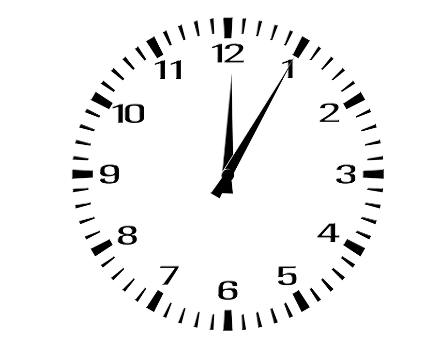 Představ si ručičkové hodiny. Vymodeluj části, které svírají ručičky v určité časy.Уяви собі наручний годинник. Змоделюй частини, які  тримають  стрілки годинника в певні години.V 1 hodinu, ve 4 hodiny, v 6 hodin, v 9 hodin, v 11 hodin.В 1-шу годину, в 4-ту годину, в 9-ту годину, в 11-ту годину.  Zamysli se, napiš alespoň dva časy, kterým odpovídají výseče a), b) a c).Подумай, напиши хоча би дві години, яким відповідають частки а), b), c).Vyrob si průlezku pro násobilkového hada a doplň řady čísel.Вироби лабіринт для математичної змійки та доповни ряд чисел.72; 16; 32; 56 ………………………………………………………………………………. 50; 30; 45; 10 ………………………………………………………………………………. 6; 12; 21; ……………………………………………………………………………………. 12; 18; 30; 36 ……………………………………………………………………………….20; 40; 32; 4 …………………………………………………………………………………Házej kostkouКидай кубикHoď 10krát kostkou a čísla si zapisuj, pak ke každému připiš 0 a sečti je.Кинь кубиком 10 разів і записуй числа, потім до кожного числа допиши 0 і додай їх.Hoď 8krát kostkou, čísla si zapisuj, pak ke každému připiš 64 a následně vyděl 4.Кинь кубиком 8 разів, числа записуй, потім до кожного числа допиши 64 і в кінці поділи на 4.Hoď 4krát kostkou, čísla si zapisuj, pak je mezi sebou vynásob.Кинь кубиком 4 рази, числа записуй, потім їх помнож.Hoď 6krát kostkou, čísla si zapisuj, pak doplň operační znaménka a příklad vypočítej.Кинь кубиком 6 разів, числа записуй, потім доповни математичні знаки і розв’яжи приклад.………………………………………………………………………………………………………………………………………………………………………………………………………………………………………………………………………………………………………………………………………………………………………………………………………………………………………………………………………………… Sebehodnocení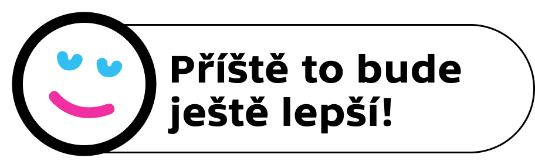 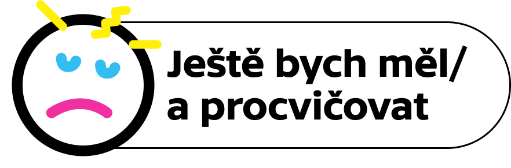 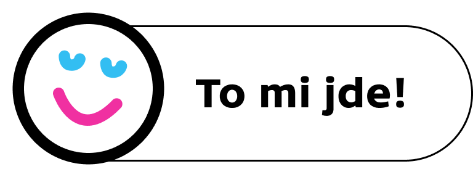 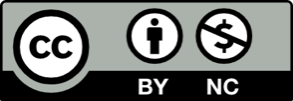 LukášSofieViktorieDavidLauraTeodor